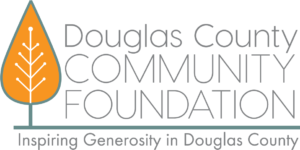 FOR IMMEDIATE RELEASEAugust 16, 2019Rochelle Miller970-381-0341 | Rochelle@dccf.orgHEARTS & HANDS RAISES FUNDS FOR NONPROFIT WORKCastle Rock, CO – This spring, the Douglas County Community Foundation (DCCF) Board of Directors launched the Hearts & Hands Fund, a field of interest fund to assist local nonprofit organizations who are serving Douglas County with programs and services in the areas of Mental Health, Nutrition, and Safe Homes. Over the past 18-months Foundation staff and directors have worked closely with community members and influencers to shape and inform this funding program addressing the needs of Douglas County residents dealing with transportation challenges, food insecurity, housing stability/affordability, mental health, and addiction.  DCCF was excited to announce this new fund at their April philanthropy breakfast where many in the community helped jumpstart this initiative, including the Aloha Fund, who offered a $5,000 matching grant. Sky Ridge Medical Center joined as a Corporate partner in July. Support is still needed to get the fund to the final $30,000.00 distribution goal. Less than $7,000 remains to meet that goal and make this 2019 grant cycle a complete success. Through September, donations will be accepted and the ticker tracked at https://www.coloradogives.org/DouglasCountyGives/DCCFHeartsandHandsFund. Groups of friends, family reunions, and early holiday giving are a great way to demonstrate  concern about healthy families in the areas of nutrition, safe homes and mental health in the community. Grant recipients will be selected in October. For more information, contact foundation@dccf.org or visit the website www.dccf.org for more information. ######About the Douglas County Community FoundationThe Douglas County Community Foundation provides leadership and responsible stewardship of philanthropic resources to enhance the quality of life in Douglas County.Please go to www.dccf.org for more information or to give the gift of community. 